Муниципальное бюджетное дошкольное образовательное учреждение«Детский сад № 15» Шатурского муниципального района Московской областиПлан-конспект НОД по изодеятельностиНа тему:«Этих дней не смолкнет слава! 1941-1945г.»Подготовила и провела воспитатель-преподаватель по изодеятельности: Калуцкая Н.Ю.Шатура 2014г.ВИД ЗАНЯТИЙ: тематическое рисование (рисование по воображению).ЦЕЛЬ: с помощью изобразительного искусства почувствовать и передать в рисунках величие духа Советской Армии. ЗАДАЧИ:Образовательная: Познакомить детей с историей Великой Отечественной Войны. Дать детям представление о причинах и необходимости создания оружия и военной технике в человеческом обществе.Развивающая: Вызвать интерес к поиску изобразительно – выразительных средств, позволяющих раскрыть и передать в материале образ «Победы», «Торжество победы в бою с фашистами». Развивать художественный вкус, самостоятельность. Воспитательная: Воспитывать в детях любовь к Родине, приобщить к прошлому и настоящему через связь поколений. Вселять веру в торжество справедливости и правды, прививать уважение к участникам Великой Отечественной войны 1941 – .г.Оборудование и материалы :а) Для педагога. Презентация для показа на интерактивной доске.Карта с основными сражениями Великой Отечественной войны. Плакаты «Нам нужен мир!». Рисунки и репродукции на военную тему.б) Для детей. Листы бумаги, цветные карандаши, гуашь, кисти, баночки с водой, салфетки бумажные и матерчатые.МЕТОДЫ ОБУЧЕНИЯ: словесный (объяснение, рассказ), наглядный (образцы, иллюстративный материал), практический (рисование).Ход занятияВоспитатель:Страна цвела. Но враг из-за углаСвершил полёт, пошёл на нас войною.В тот первый час,Стальною став стеною,Вся молодость оружие взяла,Чтоб отстоять Отечество родное.				А. Безыменский(Звучит запись голоса Левитана. Сообщение о начале войны.) Вся наша огромная страна поднялась на борьбу с врагом. Каждый день эшелонами увозили бойцов на фронт. Великая Отечественная война была долгой, кровопролитной, унесла много жизней. Немецкие оккупанты бомбили города, выжигали деревни, убивали мирных жителей.И было много страшных битв,В которых враг проклятый был разбит.Великое сраженье под Москвой,В котором мы врагу сказали грозно «Стой!»Конечно вспомнить надоИ окружение врага  под Сталинградом,И Курскую дугу, и Крым, и Ленинград.Был Гитлер, что напал на нас, уже не рад.В ходе Великой Отечественной войны наша армия сражалась в шести гигантских битвах, провела около сорока крупных наступательных операций: - Битва под Москвой (30 сентября 1941г. – 20 апреля 1943г.)- Битва за Ленинград  (10июля . – 9 августа .)- Сталинградская битва  (17 июля 1942г. – 2 февраля .)- Битва за Кавказ  (25 июля . – 23 августа .)- Курская битва  (5 июля . – 23 августа .)- Битва за Днепр  (август – декабрь .) Сталинградская битваПедагог. Чтобы победить нашу страну, фашистам нужно было лишить русскую армию горючего для танков и самолетов и продуктов для армии. Самые большие запасы нефти расположены на Кавказе, а продуктами богата Кубань. Фашисты стремились выйти к Волге и захватить Кавказ и Кубань. Им очень хотелось закончить войну быстрой победой. Гитлеровцы прорвались к Волге и начали штурм города Сталинграда. Сейчас он называется Волгоград. Немецкие войска бомбили город с самолетов, расстреливали танками и пушками. Они почти полностью разрушили город, но никак не могли его захватить. Фашисты направляли в Сталинград все больше и больше солдат и военной техники. Бои шли уже на улицах Сталинграда. У немецких танков была хорошая защита: броня, пушки и пулеметы, а у русских солдат — только гранаты, бутылки с горючей смесью и их отвага, стойкость, мужество. Но наши солдаты не отступали. Ценой своей жизни они останавливали атаки фашистских танков. Смертельно раненые солдаты падали на белый снег, который становился красным и горячим от их крови. Все понимали, что в Сталинграде решалась судьба России. Если бы фашисты выиграли эту битву, то могли бы победить в войне. Поэтому солдаты ожесточенно бились за каждый метр, за каждый дом, за каждый этаж. Сражались, не различая национальностей, все вместе — русские, украинцы, белорусы, молдаване, узбеки, таджики, татары... И так велико было их упорство и желание победить, что они отстояли город.Командование наших войск решило, что лучшая защита — это нападение. Был разработан дерзкий план — окружить фашистов в районе Сталинграда в огромное кольцо и уничтожить.И вот все наши войска были подготовлены к наступлению. Сначала артиллерия обстреляла вражеские позиции. Потом ударили минометы и знаменитые «катюши», пошли вперед танки. В этой великой битве наши солдаты творили чудеса героизма. Фашистские войска понесли большие потери. Все гитлеровцы, что остались в живых после той грандиозной битвы, сдались в плен. Это 91 тысяча фашистских солдат, 23 гитлеровских генерала, 22 фашистских дивизии. Немцы потеряли не только огромное количество боевой техники, но и веру в непобедимость своей армии.Наша армия продолжала победное наступление...Много лет прошло с того страшного момента. Сегодня на месте легендарной битвы стоит мемориал памяти «Мамаев курган».И сегодня мы помним героизм наших воинов, и сейчас на занятии я предлагаю вам нарисовать «Подвиг нашего народа», я прошу вас нарисовать легендарные сражения Советских войск. Главными героями наших картин станут Советские танки и самолеты, машины которые помогли нашим воинам одержать Победу над врагом!Дети выбирают художественные материалы, которыми они хотят рисовать. Приступают к рисованию картин. Педагог помогает советами и наводящими вопросами.В конце занятия проводится мини-выставка: «Этих дней не смолкнет Слава!». Работы детей: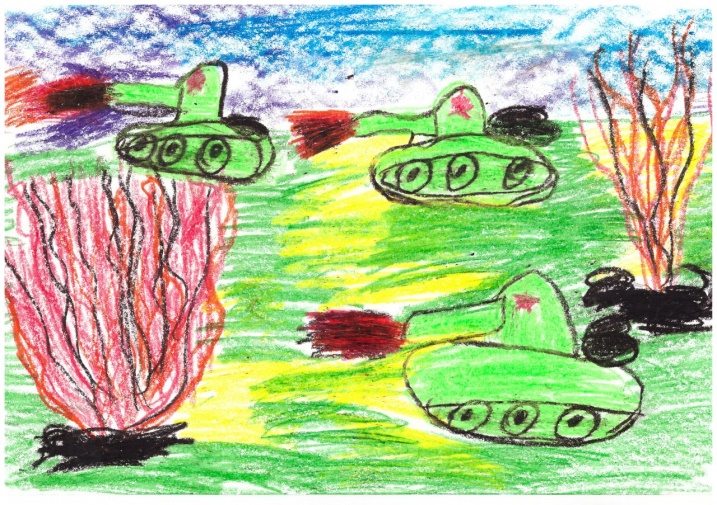 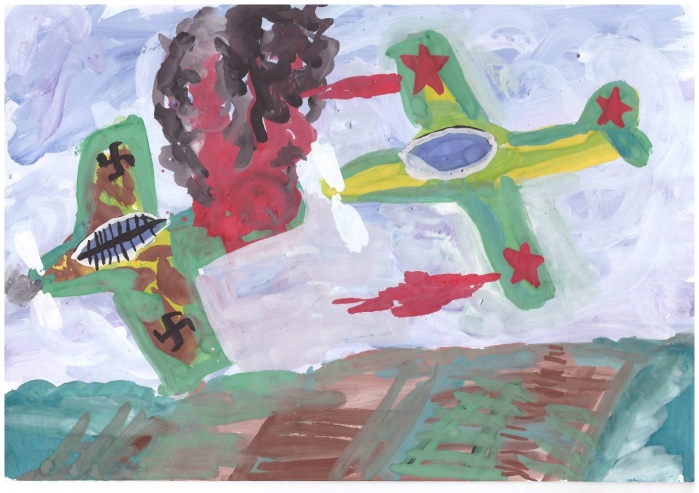 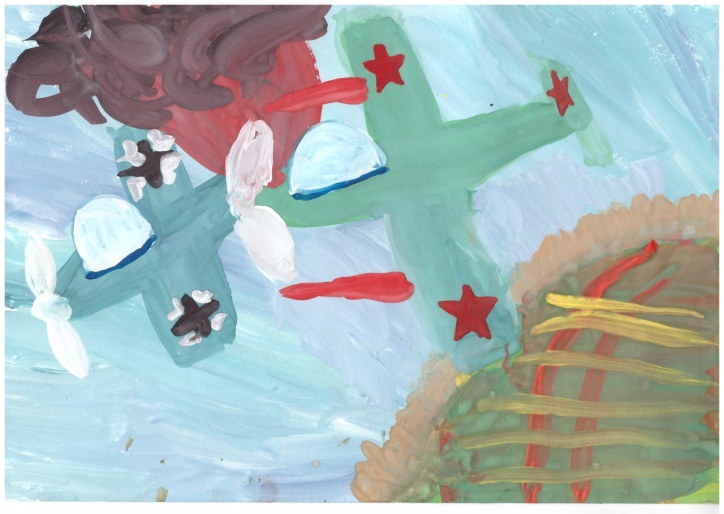 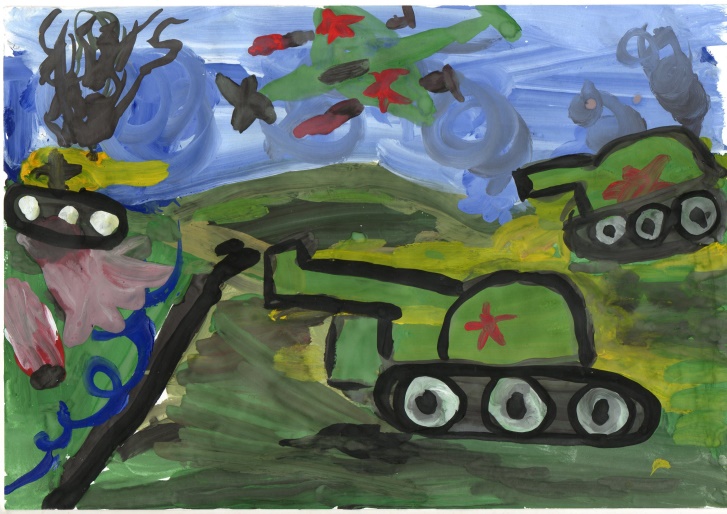 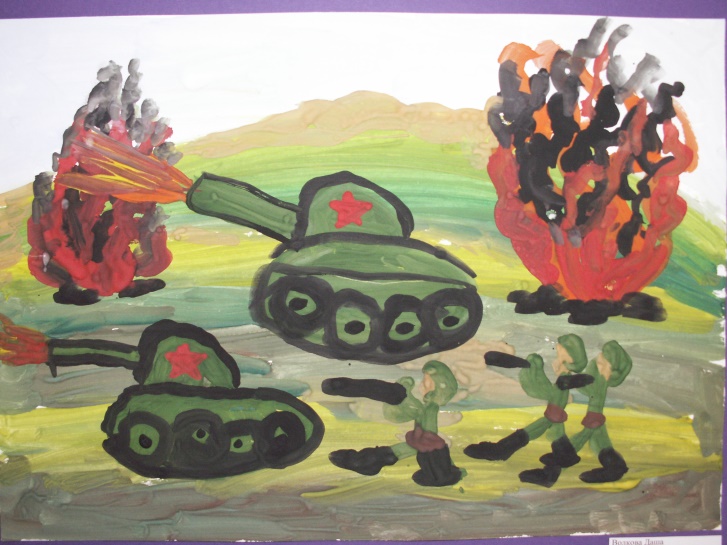 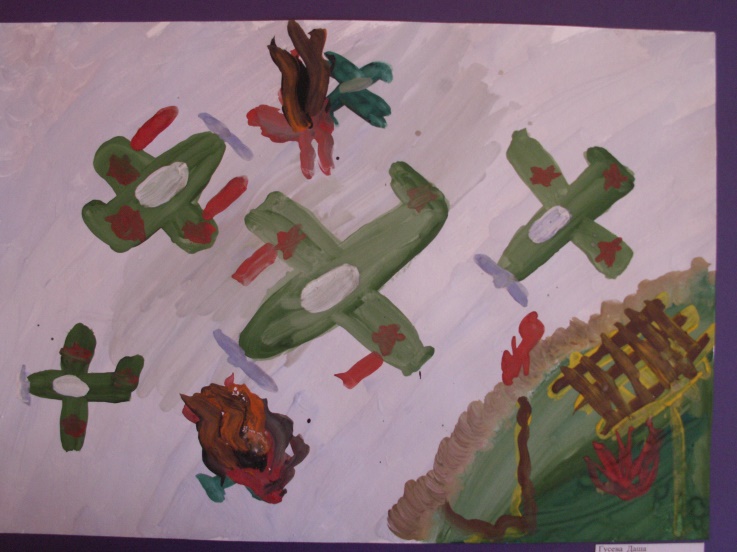 